SIDE EVENT APPLICATION FORM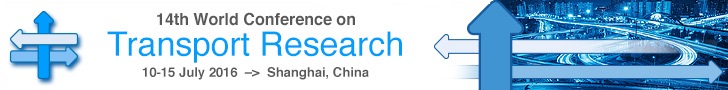 Please complete the application form and send to the WCTRS2016 Organizing Committee via email at gumz@fumed.com.cn NO LATER THAN 15 May, 2016I, General InformationI, General InformationI, General InformationUnit/OrganizationAddressCountryContact PersonTelEmailII, Booking InformationII, Booking InformationII, Booking Information2.1 Choose the theme of your side event2.1 Choose the theme of your side event2.1 Choose the theme of your side event☐     Transport Modes – General☐     Transport Modes – General☐     Transport Modes – General☐     Freight Transport and Logistics☐     Freight Transport and Logistics☐     Freight Transport and Logistics☐     Traffic Management, Operations and Control☐     Traffic Management, Operations and Control☐     Traffic Management, Operations and Control☐     Activity and Transport Demand☐     Activity and Transport Demand☐     Activity and Transport Demand☐     Transport Economics and Finance☐     Transport Economics and Finance☐     Transport Economics and Finance☐     Transport, Land-use and Sustainability☐     Transport, Land-use and Sustainability☐     Transport, Land-use and Sustainability☐     Transport Planning and Policy☐     Transport Planning and Policy☐     Transport Planning and Policy☐     Transport in Developing and Emerging Countries☐     Transport in Developing and Emerging Countries☐     Transport in Developing and Emerging Countries☐     Others: ________________________________________☐     Others: ________________________________________☐     Others: ________________________________________Choose your preferred dateChoose your preferred dateChoose your preferred date☐    6:30-8:30 PM,  11 Jul 2016☐    6:30-8:30 PM,  11 Jul 2016☐    6:30-8:30 PM,  13 Jul 20162.3  Cost of your side event2.3  Cost of your side event2.3  Cost of your side event☐    US $200 (max.50 persons)WE PROVIDE √Room  √Projector   √Bottled water ☐   US $400 (50-100 persons)WE PROVIDE √Room  √Projector   √Bottled water ☐    US $200 (max.50 persons)WE PROVIDE √Room  √Projector   √Bottled water ☐   US $400 (50-100 persons)WE PROVIDE √Room  √Projector   √Bottled water ☐    US $200 (max.50 persons)WE PROVIDE √Room  √Projector   √Bottled water ☐   US $400 (50-100 persons)WE PROVIDE √Room  √Projector   √Bottled water Please send the email to gumz@fumed.com.cn for further specific request of your side event.Please send the email to gumz@fumed.com.cn for further specific request of your side event.Please send the email to gumz@fumed.com.cn for further specific request of your side event.